COMUNICADOSe comunica a los directores de la RED 3 que pueden acercarse a la oficina de participación y comunicación a recoger sus fotocheck. Asimismo los directores de la RED 1 y RED 2 que aún no han recogido sus fotocheck deberán hacerlo.S.M.P., 11 de agosto de 2015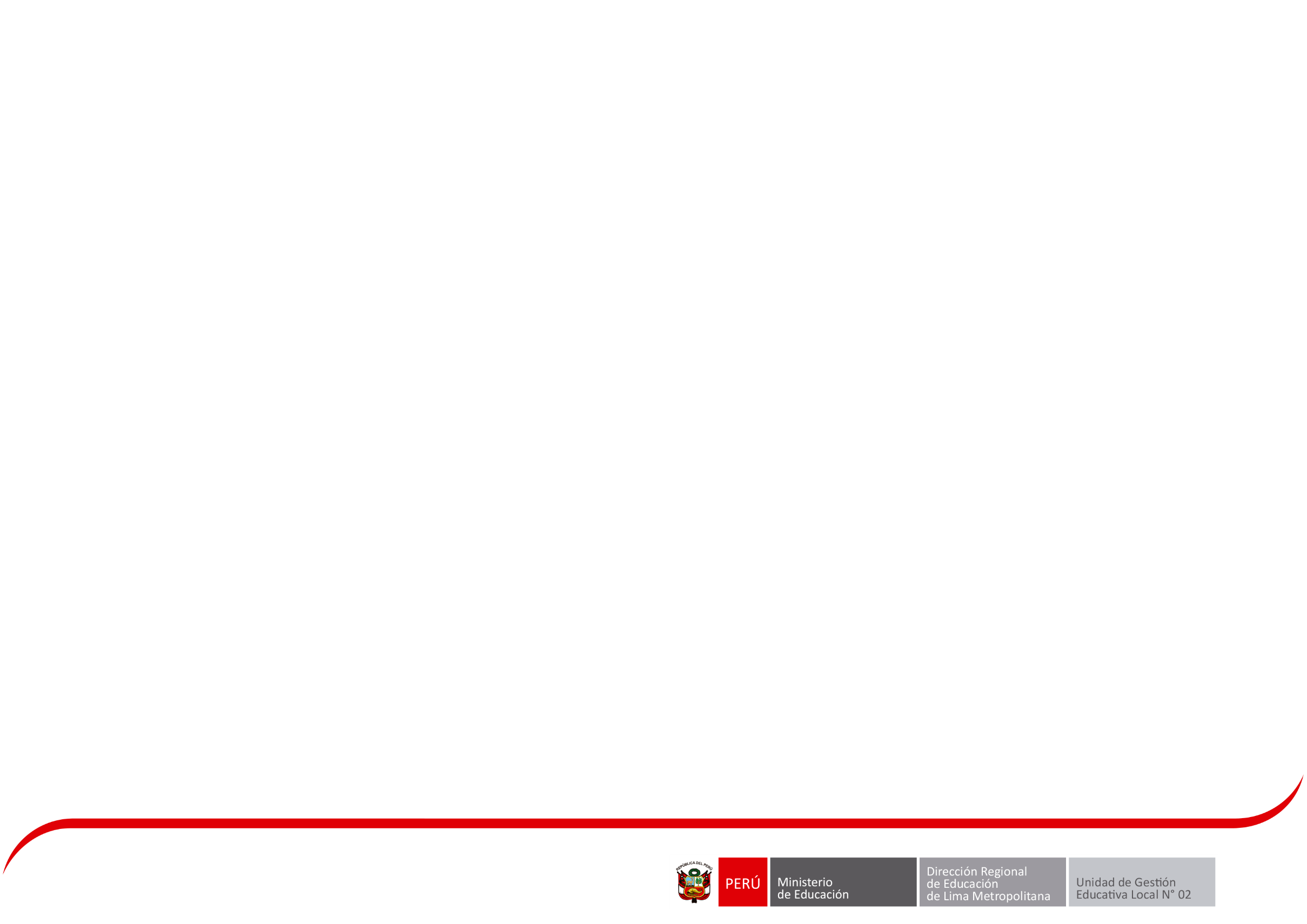 